103年度經濟部「夏月．節電中」縣市競賽活動計畫103年月103年度經濟部「夏月．節電中」縣市競賽活動計畫壹、計畫緣起與目的因應氣候變遷之衝擊，世界各國莫不致力推動各項節能減碳措施，藉以降低二氧化碳的排放量，在全球抗暖化的趨勢下，國際社會正逐步邁向以低能耗、低污染為基礎的低碳經濟時代。為早日達成低碳經濟社會，行政院自95年起率先推動「加強政府機關及學校節能減碳措施」、「政府機關及學校全面節能減碳措施」及「四省專案計畫」，明定所有政府機關學校用電須為負成長，由政府帶頭節電，引導民間採行。行政院更於99年5月11日核定「國家節能減碳總計畫」，規劃10大標竿方案與35項標竿型計畫，推動我國各面向之節能減碳政策；其中「強化節能減碳宣導與溝通」標竿方案，以「使民眾體會節能減碳之重要性，進而支持國家政策且身體力行」為導向，訂有全民節能減碳溝通宣導計畫，期帶動全體社會節能減碳風潮。考量節能減碳宣導教育工作，首重環境氛圍之建構，潛移默化於民眾日常生活，始可有效促進民眾落實節能減碳工作。爰鼓勵全國民眾落實節約能源，尤其在夏月用電高峰及夏月電價實施之際，透過「夏月‧節電中」縣市競賽活動，持續鼓勵縣市政府積極參與、推動與宣導所轄機關、學校、服務業與家庭落實相關措施，逐步塑造全國節能減碳氛圍，引領全民落實節約能源並達成國家節能目標。貮、計畫競賽期間103年6月1日至103年9月30日止。參、主（協）辦及參與競賽單位一、主（協）辦單位(一)主辦單位：經濟部(二)協辦單位：財團法人工業技術研究院、財團法人臺灣綠色生產力基金會、臺灣電力股份有限公司、國立臺灣師範大學二、參與競賽單位：各地方政府(直轄市與縣市政府)計22個參與競賽，參賽範圍含括地方政府所屬機關，及所轄服務業(如附件1)、家庭、國民小學等。肆、實施事項各參與競賽單位應積極規劃並督導所屬機關學校落實各項節電措施。各參與競賽單位應宣導與推廣各項節能手法，促使轄區內家庭用戶及服務業者對能源消費之認知、態度與實際用電行為轉變。各參與競賽單位應鼓勵所轄觀光旅館、百貨公司、零售式量販店、連鎖超級市場、連鎖便利商店、連鎖化粧品零售店、連鎖電器零售店、銀行、證券商、郵局、大眾運輸場站及轉運站等類營業場所(如附件2)落實「指定能源用戶應遵行之節約能源規定」，並張貼自願性節能識別。各參與競賽單位應加強鼓勵所轄國民小學對學生進行節約能源之認知宣導。由臺灣電力股份有限公司於103年10月28日前提送各參與競賽單位用電資料予經濟部轉各參與競賽單位。由國立臺灣師範大學於103年10月28日前，提送各參與競賽單位所轄國民小學高年級學童節能知識網路活動參與率予經濟部及各參與競賽單位。由各參與競賽單位於103年11月14日前提送推動節約能源成效報告書予經濟部，報告書內容應含節約能源措施推廣及成效資料(含後述各類評比指標項目之辦理情形)。伍、競賽方式一、競賽分組：依參與競賽單位之人口及用電規模分二組競賽。(一)A組：臺北市、新北市、桃園縣、臺中市、臺南市、高雄市。(二)B組：基隆市、新竹縣、新竹市、苗栗縣、彰化縣、南投縣、雲林縣、嘉義縣、嘉義市、屏東縣、臺東縣、花蓮縣、宜蘭縣、澎湖縣、金門縣、連江縣。二、競賽流程：本競賽活動分初審、複審及決審3階段辦理，詳細競賽流程如圖1。 圖1 「夏月．節電中」縣市競賽流程圖三、評比指標與配分：競賽依實施事項分「公部門指標(20分)」、「家庭部門指標(25分)」、「服務業部門指標(25分)」、「能源教育指標(10分) 」，初審合計80分；複審「節電推廣輔導措施與行政作為(20分)」等共計5類指標22評比項目，各類評比指標評分方式詳如附件3。公部門指標競賽項目(20分)「公部門指標(A) 」所屬競賽項目為：節電文宣站建置率、節能識別標示張貼率、節電工作會議、節電行動落實情形、縣市政府機關夏月節電率等五競賽項目，相關說明及配分如表1。表1公部門指標家庭部門指標競賽項目(25分)「家庭部門指標(B)」所屬競賽項目為：住宅節電推廣、節約能源海報張貼率、家庭部門夏月戶均節電率及家庭部門夏月節電率等四競賽項目，相關說明及配分如表2。表2家庭部門指標服務業部門指標(25分)「服務業部門指標(C)」所屬競賽項目為：室內冷氣溫度不低於26℃訪視輔導、11類能源指定用戶節能識別標示張貼率、服務業節電交流分享活動、提供節能技術服務、服務業夏月戶均節電率及服務業部門夏月節電率等六競賽項目，相關說明及配分如表3。表3服務業部門指標能源教育指標(10分)「能源教育指標(D)」所屬競賽項目為國民小學高年級學童節能知識網路活動參與率及國民小學校園節能綠活圖建構等，其競賽項目相關說明及配分如表4。表4能源教育指標節電推廣輔導措施行政作為(20分)進入複審之競賽單位以100至103年為基準，就輔導措施、政策推動、人力經費、創新節電亮點案例及未來規劃等五競賽項目，提供相關資料進行評比，「節電推廣輔導措施行政作為 (E) 」相關說明及配分如表5。表5節電推廣輔導措施行政作為四、評比方式：(一)初審：由經濟部能源局依各參與競賽單位之4類指標(「公部門(A)」、「家庭部門(B)」、「服務業部門(C)」及「能源教育(D)」)，執行情形計算得分，A組加總得分達50分(含)、B組達45分(含)以上者得進入複審。(二)複審：1.由經濟部能源局就局外專家指定總召集人1人，邀請產、官、學、研專家7人組成專家審查小組，召開複審會議。2.由進入複審之參與競賽單位針對「節電推廣輔導措施及行政作為」(100-103年度)進行簡報(以不超過20分鐘為原則)，據以評定參與競賽單位之「節電推廣輔導措施及行政作為」得分。3.進入複審競賽單位依初審及複審得分加總，各組103年夏月較102年同期總用電減少之競賽單位優先排序，其餘入圍競賽單位再依序排列，並由審查小組評定入圍決選之候選名單。4.審查小組得視需要針對A組排序前二名及B組排序前三名之參與競賽單位進行實地現勘。(三)決審：由經濟部次長擔任召集人，邀請行政院經濟能源農業處、行政院環境保護署、國家發展委員會、教育部之代表，併同工業局及能源局之首長、商業司司長、以及審查小組專家組成評審小組，確認節能績優縣市及節能優良候選縣市之節電措施與績效及相關特殊事蹟後，決選出各組節電績優縣市及節電優良縣市。柒、獎勵機制一、進入複審者由經濟部頒發獎牌以資鼓勵；另由經濟部建請各縣市政府對推動節電有功之相關人員酌予敘獎，最高以嘉獎2次為原則。二、獲節電績優縣市前三名與節電優良縣市者由經濟部頒發獎座，並於104年提供補助款作能源合理有效使用及節約技術與方法研究發展之用。三、節電績優縣市第一名最高補助新臺幣1,000萬元，第二名最高補助新臺幣700萬元，第三名最高補助新臺幣500萬元，節電優良縣市最高各補助新臺幣300萬元(詳如表6)；補助方式由經濟部能源局依「夏月節電期間縣市節能示範競賽推廣補助作業要點」辦理之(預算經費金額依立法院完成預算審查之核定數為準)。表6縣市競賽獎項與補助額度列表捌、預期效益一、結合政府、服務業部門、家庭及學校機關進行「夏月．節電中」縣市競賽，型塑全民節能風氣，強化民眾節電意識。二、以縣市政府為單位辦理節電競賽，促進督導單位與轄下所屬服務業部門、家庭及學校機關緊密互動，增進節電手法推廣及技術輔導。三、藉「夏月．節電中」縣市競賽活動，塑造政府公部門率先示範、引領全國致力節能減碳。四、競賽形式有助鼓勵地方政府分享創新節電推廣案例及效益，以促進各縣市積極仿傚與精進。附件1：服務業部門競賽範圍附件2：11類指定能源用戶（一） 觀光旅館：指經營國際觀光旅館或一般觀光旅館，對旅客提供住宿及相關服務之營利事業。（二） 百貨公司：指在同一場所從事多種商品分部門零售之百貨公司營利事業。（三） 零售式量販店：指在同一場所從事多種商品量販零售之營利事業。（四） 連鎖超級市場：指連鎖經營之商店，以從事提供家庭日常用品、食品分部門零售，及生鮮與組合料理食品為主之營利事業。（五） 連鎖便利商店：指連鎖經營之商店，以提供便利性商品，如速食品、飲料、日常用品或其他相關服務性商品，為滿足顧客即刻所需之營利事業。（六） 連鎖化粧品零售店：指連鎖經營之商店，以清潔用、保養用、彩粧用化粧品、香水或其他相關商品經營零售之營利事業。（七） 連鎖電器零售店：指連鎖經營之商店，以提供各種電器用品及器材零售之營利事業，並包括電子設備、照明設備、電力設備、家電用品、器材或其他相關商品之零售通路。 （八） 銀行：依銀行法之規定，經營銀行業務之機構。 （九） 證券商：依證券交易法之規定，經營證券業務之機構。 （十） 郵局：依郵政法之規定，經營遞送郵件、集郵及其相關商品等業務之機構。 （十一）大眾運輸場站及轉運站：依發展大眾運輸條例，具有固定路（航）線、固定班（航）次、固定場站及固定費率，提供旅客運送服務之公共運輸場站及轉運站。附件3：各類評比指標評分方式(一)公部門指標(20分)：節電文宣站建置率(5分)：推動措施：於地方政府所在大樓，及所屬鄉、鎮、市、區公所大樓之服務台或服務站建置節電文宣站，提供節電文宣(如海報、宣導品)，各被列管大樓(如附件4)至少設置一處。評分方式：參與競賽單位成效報告建置率=(各參與競賽單位提報被列管大樓已建置節電文宣站之棟數) ÷(各參與競賽單位被列管大樓總棟數)能源局複查建置率=(實際抽查各參與競賽單位被列管大樓已建置節電文宣站之棟數) ÷(各參與競賽單位被列管大樓抽查總棟數)所屬機關節能識別標示張貼率(4分)：推動措施：於地方政府所在大樓，及所屬鄉、鎮、市、區公所大樓人員出入頻繁處或公佈欄張貼節能識別標識，各被列管大樓(如附件4)至少張貼一處。評分方式：參與競賽單位成效報告張貼率=(各參與競賽單位提報被列管大樓已張貼節能識別標示之棟數) ÷(各參與競賽單位被列管大樓總棟數)能源局複查張貼率=(實際抽查各參與競賽單位被列管大樓已張貼節能識別標示之棟數) ÷(各參與競賽單位被列管大樓抽查總棟數) 節電工作會議(2分)推動措施：由縣市政府副秘書長層級以上(或指派一級單位主管或機關首長)，就本競賽或所轄地區節能減碳事宜召開跨單位節電推廣工作會議，至多可獲2分。評分方式節電行動落實情形(3分)推動措施：地方政府響應節能月推動夏日輕衫、鼓勵同仁不穿西裝、不打領帶；並成立節約能源推動小組，督導推動所屬機關落實午休關燈、下班關閉電腦、空調使用管理、飲水機節電管理等措施。評分方式：縣市政府及所轄機關夏月節電率(6分)政府機關103年夏月較基期(100年)夏月節電率分=參與競賽單位政府機關103年夏月較基期(100年)夏月節電率÷政府機關103年夏月較基期(100年)夏月最高節電率
其中，政府機關103年夏月較基期(100年)夏月節電率=(100年6～9月政府機關總用電量－103年6～9月政府機關總用電量)÷(100年6～9月政府機關總用電量)×100%政府機關103年夏月較102年夏月節電率分=參與競賽單位政府機關103年夏月較102年夏月節電率÷政府機關103年夏月較102年夏月最高節電率其中，政府機關103年夏月較102年夏月節電率＝(102年6～9月政府機關總用電量－103年6～9月政府機關總用電量)÷(102年6～9月政府機關總用電量)×100%。公部門指標得分計算： (二)家庭部門指標 (25分)：家庭節電宣導情形(12分)：推動措施：地方政府結合所屬鄉、鎮、市、區公所、所轄企業、學校辦理社區節電宣導活動(如節能講習或節能家電促銷推廣活動)。地方政府結合非營利組織或環境志工進行社區宣導、講習。地方政府運用所屬掃街車、洗街車、垃圾車或資源回收車進行(如：廣播、布條等)節電宣導。地方政府運用所屬宣導媒介(如網站、廣播、電視、LED跑馬燈、電梯廣告、數位看板)進行家庭節電宣導。地方政府協助集合式住宅(社區)導入能源服務專案(ESCO)。評分方式：節約能源海報張貼率(4分)：推動措施：地方政府鼓勵所屬集合式住宅社區、村里活動中心於布告欄或電梯等民眾出入頻繁處，張貼集合住宅節能宣導海報，各社區、活動中心至少於一處張貼。評分方式：家庭部門(表燈非營業用戶)夏月戶均節電率(2分)家庭部門103年夏月較102年夏月戶均節電率分=參與競賽單位家庭部門103年夏月較102年夏月戶均節電率÷家庭部門103年夏月較102年夏月戶均最高節電率其中，家庭部門103年夏月較102年夏月節電率＝(102年6～9月家庭戶均用電量－103年6～9月家庭戶均用電量)÷(102年6～9月家庭戶均用電量)×100%；102年6～9月家庭戶均用電量=102年6～9月家庭部門底度以上總用電÷家庭部門底度以上用電戶數；103年6～9月家庭戶均用電量=103年6～9月家庭部門底度以上總用電÷家庭部門底度以上用電戶數註：台灣電力公司針對非時間電價用戶，按最低標準訂定底度（單相電表每月20度、三相電表60度），依現行計費規定，用戶當月實際用電度數不及底度，方以底度計收底度費；實際用電度數如超過底度，則以實際用電度數計收電費，並不另加計底度費。家庭部門夏月節電率(7分)：家庭部門103年夏月較基期(100年)夏月節電率分=參與競賽單位所轄家庭103年夏月較基期(100年)夏月節電率÷家庭103年夏月較基期(100年)夏月最高節電率其中，家庭部門103年夏月較基期(100年)夏月節電率=(100年6～9月家庭總用電量－103年6～9月家庭總用電量)÷(100年6～9月家庭總用電量)×100%家庭部門103年夏月較102年夏月節電率分=參與競賽單位所轄家庭103年夏月較102年夏月節電率÷家庭103年夏月較102年夏月最高節電率其中，家庭部門103年夏月較102年夏月節電率＝(102年6～9月家庭總用電量－103年6～9月家庭總用電量)÷(102年6～9月家庭總用電量)×100%。家庭部門指標得分計算：(三)服務業部門指標(25分)：輔導11類指定能源用戶之營業場所落實室內冷氣溫度不低於26℃情形(5分)推動措施：地方政府現場訪視宣導所轄11類指定能源用戶之營業場所落實室內冷氣溫度不低於26℃，訪視宣導內容如下：依「室內冷氣溫度限值稽查程序作業要點」之量測方法，量測各營業場所之室內冷氣溫度。宣導「指定能源用戶應遵行之節約能源規定」及3項節約能源規定之「稽查程序作業要點」的內容。填寫並彙整現場訪視紀錄表。評分方式：11類指定能源用戶之營業場所節能識別標示張貼率(5分)推動措施：鼓勵所轄11類指定能源用戶之營業場所於出入口明顯處張貼節能識別標示。計算方式：參與競賽單位成效報告所轄11類指定能源用戶之營業場所張貼率=(各參與競賽單位提報所轄11類指定能源用戶之營業場所已張貼節能識別標示之營業據點數) ÷(各參與競賽單位所轄11類指定能源用戶之營業場所之營業據點總數)能源局複查11類指定能源用戶之營業場所張貼率=(實際抽查各參與競賽單位所轄11類指定能源用戶之營業場所已張貼節能識別標示之營業據點) ÷(各參與競賽單位所轄11類指定能源用戶之營業場所抽查營業據點總數)；複查張貼率按級距配分，達50%(含)以上者可獲分數，複查張貼率50%以下者不計分。服務業節電交流分享活動(4分)推動措施：地方政府結合所轄節能標竿服務業辦理節電觀摩會、節能論壇、研討會等交流活動。評分方式：提供節能技術服務(2分)推動措施：地方政府自行或結合中央輔導資源提供所轄服務業節能技術服務，各組現場節能技術輔導家數如下：A組：103年提供能源用戶節能技術服務或輔導申請中央節能技術輔導資源合計10家以上，其受輔導用戶之用電契約容量需達到300kW以上。B組：.台灣本島13縣市：103年提供能源用戶節能技術服務或輔導申請中央節能技術輔導資源合計5家以上，其受輔導用戶之用電契約容量需達到200kW以上。.離島3縣市：103年提供能源用戶節能技術服務或輔導申請中央節能技術輔導資源合計2家以上，其受輔導用戶之用電契約容量需達到100kW以上。評分方式：服務業部門夏月戶均節電率(2分)服務業部門103年夏月較102年夏月戶均節電率分=參與競賽單位服務業103年夏月較102年夏月戶均節電率÷服務業103年夏月較102年夏月戶均最高節電率其中，服務業部門103年夏月較102年夏月節電率＝(102年6～9月服務業戶均用電量－103年6～9月服務業戶均用電量)÷(102年6～9月服務業戶均用電量)×100%；102年6～9月服務業戶均用電量=102年6～9月服務業底度以上總用電÷服務業底度以上用電戶數；103年6～9月服務業戶均用電量=103年6～9月服務業底度以上總用電÷服務業底度以上用電戶數註：台灣電力公司針對非時間電價用戶，按最低標準訂定底度（單相電表每月20度、三相電表60度），依現行計費規定，用戶當月實際用電度數不及底度，方以底度計收底度費；實際用電度數如超過底度，則以實際用電度數計收電費，並不另加計底度費。服務業部門夏月節電率(7分)：服務業部門103年夏月較基期(100年)夏月節電率分=參與競賽單位所轄服務業103年夏月較基期(100年)夏月節電率÷服務業103年夏月較基期(100年)夏月最高節電率其中，服務業部門103年夏月較基期(100年)夏月節電率＝(100年6～9月服務業總用電量－103年6～9月服務業總用電量)÷(100年6～9月服務業總用電量)×100%。服務業部門103年夏月較102年夏月節電率分=參與競賽單位所轄服務業103年夏月較102年夏月節電率÷服務業103年夏月較102年夏月最高節電率其中，服務業部門103年夏月較102年夏月節電率＝(102年6～9月服務業總用電量－103年6～9月服務業總用電量)÷(102年6～9月服務業總用電量)×100%。服務業部門指標得分計算：(四)能源教育指標(10分)：國民小學高年級學童節能知識網路活動參與率(6分)推動措施：參與競賽單位推動所轄國民小學教師協助高年級學童學習節約能源相關知識。評分方式：其中，國民小學高年級學生以四升五年級與五升六年級學生為主。能源教育國民小學校園節能綠活圖建構(4分)推動措施：推動轄內國民小學製作校園節能綠活圖。評分方式： 能源教育指標得分計算：註1：實質節電率指標所稱100、101、102及103年6~9月總用電量係指各相關電表7~10月份電費收據上累計總用電度數。註2：「夏月．節電中」競賽期間與前一年同期各電費月份之抄表天數與日曆天數不同，計算總用電量時，均依競賽期間與前一年同期之抄表天數與日曆天數調整之。電費月份總用電量÷抄表天數×122天。註3：最高節電率係指該評比指標中，節電率最高之參賽單位成績，如競賽年(103年vs 102年 )夏月H縣市政府最高節電率為3%，即以H縣市之節電率3%為分母、分子亦為3%，因此取得該項評估指標的滿級分；基準年(103 年vs 100年平均總用電量)最高節電率計算方式亦同前述。註4：家戶為表燈非營業用戶；凡曾於100、101、102及103年任一年度夏月期間，任一期電費僅付基本費之用戶，該期不在統計範圍。註5：任一節電率若為負值(用電正成長)，該節電率以零分計算。註6：十一類營業場所指能源管理法第八條第二項所規範之觀光旅館、百貨公司、零售式量販店、連鎖超級市場、連鎖便利商店、連鎖化粧品零售店、連鎖電器零售店、銀行、證券商、郵局、大眾運輸場站及轉運站。註7：國民小學以各縣市行政區所屬各國及公私立小學為競賽對象。註8：總成績遇有同分者(以小數點後第二位四捨五入至第一位)，以「縣市政府及所轄機關夏月節電率」、「服務業部門夏月節電率」、「家庭部門夏月節電率」之加總得分排定優先序位，若該加總得分再相同，則以各該縣市「家庭部門夏月節電率」再行排序。(五) 節電推廣輔導措施與行政作為(20分)：附件4：地方政府競賽期間列管大樓名冊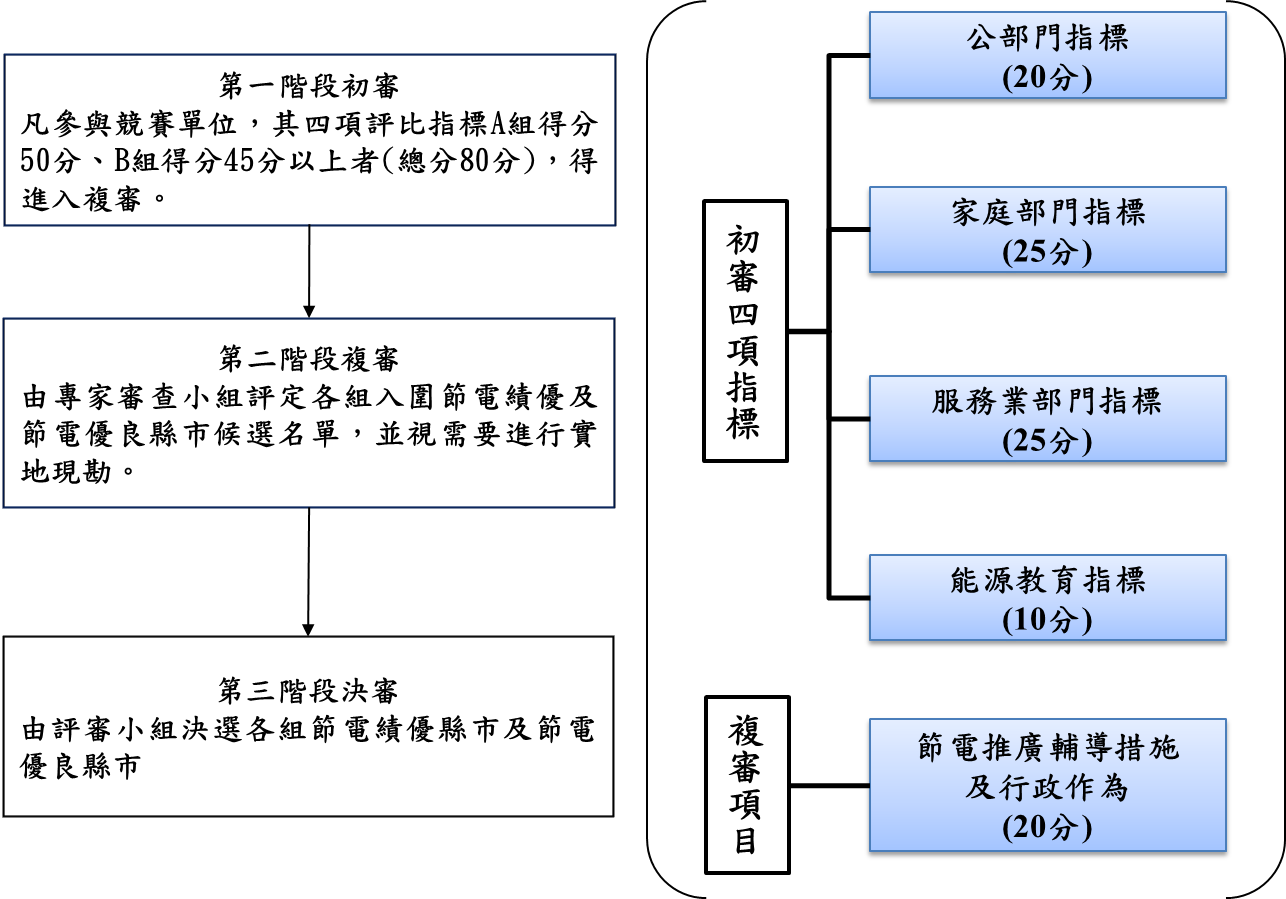 指標編號競賽指標項目說明配分A1節電文宣站建置率於地方政府所在大樓，及所屬鄉、鎮、市、區公所大樓之服務台或服務站設置節電文宣站，提供節電文宣(如海報、宣導品)，各被列管大樓(同附件4)至少設置一處。5分A2節能識別標示張貼率於地方政府所在大樓，及所屬鄉、鎮、市、區公所大樓人員出入頻繁處或公佈欄張貼節能識別標識，各被列管大樓(如附件4)至少張貼一處。4分A3節電工作會議由地方政府副秘書長層級以上(或指派一級單位主管或機關首長)召開跨單位節電工作推動會議。2分A4節電行動落實情形地方政府響應節能月推動夏日輕衫、鼓勵同仁不穿西裝、不打領帶；並成立節約能源推動小組，督導推動所屬機關落實午休關燈、下班關閉電腦、空調使用管理、飲水機節電管理等措施。3分A5縣市政府及所轄機關夏月節電率以103年、102年及100年夏月用電情形計算節電率。6分得分A＝A1(5分)＋A2(4分)＋A3(2分)+A4 (3分)+ A5(6分)A＝A1(5分)＋A2(4分)＋A3(2分)+A4 (3分)+ A5(6分)20分指標編號競賽指標項目說明配分B1住宅節電推廣地方政府結合所屬鄉、鎮、市、區公所、所轄企業、學校辦理社區節電宣導活動(如節能講習或節能家電促銷推廣活動)。地方政府結合非營利組織或環境志工進行社區宣導、講習。地方政府運用所屬掃街車、洗街車、垃圾車或資源回收車進行(如：廣播、布條等)節電宣導。地方政府運用所屬宣導媒介(如網站、廣播、電視、LED跑馬燈、電梯廣告、數位看板)進行家庭節電宣導。地方政府協助集合式住宅(社區)導入節能績效保證。12分B2節約能源宣導海報張貼率鼓勵所屬集合式住宅社區、村里活動中心於布告欄或電梯等民眾出入頻繁處，張貼住宅節能宣導海報，各社區至少於一處張貼。4分B3家庭部門夏月戶均節電率以102年及103年夏月底度以上用電情形計算戶均節電率。2分B4家庭部門夏月節電率以103年、102年及100年夏月用電情形計算節電率。7分得分B＝B1(12分)＋B2(4分)＋B3(2分)+ B4(7分)B＝B1(12分)＋B2(4分)＋B3(2分)+ B4(7分)25分指標編號競賽指標項目說明配分C1室內冷氣溫度不低於26℃訪視輔導現場訪視宣導所轄11類指定能源用戶之營業場所落實室內冷氣溫度不低於26℃。5分C211類指定能源用戶節能識別標示張貼率鼓勵所轄11類指定能源用戶之營業場所於出入口明顯處張貼節能識別標示。5分C3服務業節電交流分享活動  地方政府結合所轄節能標竿服務業辦理節電觀摩會、節能論壇或研討會等有助服務業節電交流之活動。4分C4提供節能技術服務地方政府自行或結合中央輔導資源提供所轄服務業節能技術服務。2分C5服務業部門夏月戶均節電率以102年及103年夏月底度以上用電情形計算戶均節電率。2分C6服務業部門夏月節電率以103年、102年及100年夏月用電情形計算節電率。7分得分C＝C1(5分)＋C2(5分)＋C3 (4分) ＋C4 (2分) ＋C5 (2分)+ C6 (7分)C＝C1(5分)＋C2(5分)＋C3 (4分) ＋C4 (2分) ＋C5 (2分)+ C6 (7分)25分指標編號競賽指標項目說明配分D1國民小學高年級學童節能知識網路活動參與率參與競賽單位推動所轄國民小學教師協助高年級學童學習節約能源相關知識。6分D2國民小學校園節能綠活圖建構推動轄內能源教育重點學校製作校園綠活圖。4分得分D＝D1(6分)＋D2(4分)D＝D1(6分)＋D2(4分)10分指標編號競賽指標項目說明配分E1輔導措施協助產業、機關或學校節能措施、設備改善民眾參與活動程度節能活動推廣原創性志工合作推廣節電6分E2政策推動節電措施或政策獎勵機制政策可行性及擴散性結合在地企業推動節能新聞媒體議題行銷無紙化節電宣導，如跑馬燈或電視牆之運用6分E3人力經費縣市政府推廣節約能源組織、架構投入經費3分E4創新節電亮點案例創新節電政策、輔導措施及推廣活動案例實施情形，如政策影響對象別或輔導措施之辦理方式實質節電效益/評估、宣導效益其他縣市複製/橫向推廣潛力後續媒體推廣潛力3分E5未來規劃未來宣導之積極作法若獲得補助款之相關規劃2分得分E= E1 (6分)+E2 (6分)+ E3 (3分)+ E4 (3分)+ E5 (2分)E= E1 (6分)+E2 (6分)+ E3 (3分)+ E4 (3分)+ E5 (2分)20分組別獎項補助額度A組節電績優縣市第一名新臺幣1,000萬元A組節電績優縣市第二名新臺幣700萬元A組節電優良縣市若干名各新臺幣300萬元B組節電績優縣市第一名新臺幣1,000萬元B組節電績優縣市第二名新臺幣700萬元B組節電績優縣市第三名新臺幣500萬元B組節電優良縣市若干名各新臺幣300萬元F批發、零售及餐飲業51*、52*批發業545燃料器具零售業F批發、零售及餐飲業511綜合商品批發業546汽機車、自行車及其零件、配備批發業F批發、零售及餐飲業512農、畜、水產品製造業546汽機車、自行車及其零件、配備批發業F批發、零售及餐飲業513食品什貨批發業547首飾及貴金屬零售業F批發、零售及餐飲業514布疋、衣著、服飾品批發業548攝影器材零售業F批發、零售及餐飲業515家具及室內裝設品批發業551中古商品零售業F批發、零售及餐飲業516鐘錶、眼藥批發業559其他零售業F批發、零售及餐飲業517化學製品批發業56* 560國際貿易業F批發、零售及餐飲業518藥品、化妝品批發業57*餐飲業F批發、零售及餐飲業521文教、育樂用品批發業571餐飲業F批發、零售及餐飲業522鐘錶、眼鏡批發業572茶館及飲料店業 F批發、零售及餐飲業523建材批發業579其他餐飲業F批發、零售及餐飲業524燃料批發業G運輸倉倉儲及通信業61*運輸業F批發、零售及餐飲業525機械器具批發業G運輸倉倉儲及通信業611陸上運輸業F批發、零售及餐飲業526汽機車、自行車及其零件、配備批發業G運輸倉倉儲及通信業612水上運輸業F批發、零售及餐飲業526汽機車、自行車及其零件、配備批發業G運輸倉倉儲及通信業613航空運輸業F批發、零售及餐飲業527手飾及貴金屬批發業G運輸倉倉儲及通信業614儲配運輸物流業F批發、零售及餐飲業528攝影器材批發業G運輸倉倉儲及通信業615(616)運輸服務業F批發、零售及餐飲業529其他批發業G運輸倉倉儲及通信業62*F批發、零售及餐飲業53* 54* 55*零售業G運輸倉倉儲及通信業620倉儲業F批發、零售及餐飲業531綜合商品零售業G運輸倉倉儲及通信業63*通信業F批發、零售及餐飲業532農、畜、水產品零售業G運輸倉倉儲及通信業631郵政業F批發、零售及餐飲業533食品什貨零售業G運輸倉倉儲及通信業632電信業F批發、零售及餐飲業534布疋、衣著、服飾品零售業H金融、保險及不動65*金融及其輔助業F批發、零售及餐飲業535家具及室內裝設品零售業H金融、保險及不動651銀行F批發、零售及餐飲業536五金及家庭日常用品零售業H金融、保險及不動652信用合作社業F批發、零售及餐飲業537化學製品零售業H金融、保險及不動653農會、漁會信用部F批發、零售及餐飲業538藥品、化妝品零售業H金融、保險及不動654信託投資業F批發、零售及餐飲業541文教、育樂用品零售業H金融、保險及不動655郵政儲金匯兌業F批發、零售及餐飲業542鐘錶、眼藥零售業H金融、保險及不動659其他金融及其輔助業F批發、零售及餐飲業543建材零售業H金融、保險及不動66*證件及期貨業F批發、零售及餐飲業544燃料零售業H金融、保險及不動661證券業產業662期貨業服務及個人服務業 821教育訓練服務業產業67*保險業服務及個人服務業 822學術研究及服務業產業671人身保險業服務及個人服務業 823醫療保健服務業產業672財產保險業服務及個人服務業 824社會福利服務業產業673社會保險業服務及個人服務業 825人民團體產業674保險輔助業服務及個人服務業 829其他社會服務業產業675再保險業服務及個人服務業 83*出版業產業679其他保險業服務及個人服務業 831新聞出版業產業68*不動產業服務及個人服務業 832雜誌(含期刊)出版業產業681不動產經營業服務及個人服務業 833書籍出版業產業682市場及展示場業服務及個人服務業 839其他出版業I工商服務業71*法律及會計服務業服務及個人服務業 84*I工商服務業711法律服務業 服務及個人服務業 841電影片製作業I工商服務業712會計服務業服務及個人服務業 842電影片發行業I工商服務業72* 服務及個人服務業 843電影片放映業I工商服務業720建築及工程技術服務業服務及個人服務業 844電影工業I工商服務業73*服務及個人服務業 85*廣播電視業I工商服務業730商品經紀業服務及個人服務業 851廣播業I工商服務業74*服務及個人服務業 852電視業I工商服務業740顧問服務業服務及個人服務業 853廣播電視節目供應業I工商服務業75*服務及個人服務業 86*藝文業I工商服務業750資訊服務業服務及個人服務業 861技術表演業I工商服務業760廣告業服務及個人服務業 862文學及藝術業I工商服務業77*服務及個人服務業 863藝文服務業I工商服務業770設計業服務及個人服務業 87*I工商服務業78*租賃業服務及個人服務業 870娛樂業I工商服務業781機械設備租賃業服務及個人服務業 88*I工商服務業782運輸工具設備租賃業服務及個人服務業 880旅館業I工商服務業783物品租賃業服務及個人服務業 89*個人服務業I工商服務業79*服務及個人服務業 891汽車服務業I工商服務業790其他工商服務業服務及個人服務業 892修理服務業J社會81*服務及個人服務業 893洗染業J社會810環境衛生及污染防治服務業服務及個人服務業 894家事服務業J社會82*服務及個人服務業 899其他個人服務業A1＝5 X [(參與競賽單位成效報告建置率)×50%+(能源局複查建置率) ×50%]A2＝4 X [(參與競賽單位成效報告張貼率)×50%+(能源局複查張貼率分) ×50%]A3=參與競賽單位成效報告所提地方政府副秘書長層級以上(或指派一級單位主管或機關首長)召開跨局處節電工作會議1次可得0.5分；2次可得1分；3次以上可獲得2分。註：參與競賽單位須提出相關佐證資料，如開會通知、公文、會議記錄或照片。A4＝參與競賽單位成效報告所提落實情形，至多3分響應節能月，推動夏日輕衫、鼓勵同仁不穿西裝得1分成立節約能源推動小組得1分實施午休關燈、下班關電腦、空調使用管理，如溫度設定26-28℃及飲水機節電管理，如使用定時器等四項節電措施，每項可得0.25分，共1分A5=6 X[(政府機關103年夏月較基期(100年)夏月節電率分) X50% + (政府機關103年夏月較102年夏月節電率分)X50%]B1=參與競賽單位成效報告所提家庭節電宣導情形，至多12分。參與競賽單位結合所屬鄉、鎮、市、區公所、所轄企業、學校辦理社區節電宣導活動(如節能講習或節能家電促銷推廣活動)。.A組競賽單位：凡辦理總場次在5場次(含)以上可得3分；辦理3或4場次者可得2分，辦理1或2場次者可獲得1分。.B組競賽單位：凡辦理總場次在3場(含)以上可得3分；辦理2場次者可得2分，辦理1場次者可獲得1分。參與競賽單位結合非營利組織或環境志工進行社區宣導、講習。.A組競賽單位：凡辦理總場次在5場次(含)以上可得3分；辦理3或4場次者可得2分，辦理1或2場次者可獲得1分。.B組競賽單位：凡辦理總場次在3場(含)以上可得3分；辦理2場次者可得2分，辦理1場次者可獲得1分。參與競賽單位運用所屬掃街車、洗街車、垃圾車或資源回收車進行(如：廣播、布條等)節電宣導。.A組競賽單位：凡舉證辦理前述節電宣導者可獲得2分。.B組競賽單位：凡舉證辦理前述節電宣導者可獲得3分。參與競賽單位運用多媒體資源進行宣導，如網站、廣播、電視、LED跑馬燈、電梯廣告、數位看板、手機APP等。.A組競賽單位：凡舉證辦理前述節電宣導者可獲得2分。.B組競賽單位：凡舉證辦理前述節電宣導者可獲得3分。地方政府協助集合式住宅(社區)導入節能績效保證：A組競賽單位凡導入一案例可得1分；2個案例可得1.5分；3個案例可得2分。註：宣導活動若同時結合企業及非營利組織辦理，僅能擇一提報，重複提報部分，不予計分。B2=4 X (參與競賽單位成效報告節能宣導海報張貼率)註：1.A組競賽單位所屬集合式住宅社區張貼率占60%；村里活動中心占40%；B組競賽單位張貼率計算以村里活動中心為主，占100%。2.參與競賽單位須提出相關佐證資料，如照片或公文。B3=2X (家庭103年夏月較102年夏月戶均節電率分)  B4=4X (家庭部門103年夏月較基期(100年)夏月節電率分) + 3X(家庭部門103年夏月較102年夏月節電率分)C1=參與競賽單位成效報告所提11類指定能源用戶之營業場所訪視情形，至多5分。A組參與競賽單位：現場訪視零售式量販店、觀光旅館、百貨公司等3類營業場所至少25家，可得2分；現場訪視其餘8類營業場所，至少125家可得3分。不足者，分別按比例調整得分。B組參與競賽單位：台灣本島13縣市：現場訪視零售式量販店、觀光旅館、百貨公司等3類營業場所至少2家，可得1分；現場訪視其餘8類營業場所，至少70家可得4分。不足者，分別按比例調整得分。離島3縣市：現場訪視11類指定能源用戶之營業場所至少15家，可得5分。不足者，按比例調整得分。註：參與競賽單位須提出相關佐證資料，如訪視表。C2＝5 X [(參與競賽單位成效報告所轄11類指定能源用戶之營業場所張貼率)×50%+(能源局複查11類指定能源用戶之營業場所張貼率分) ×50%]能源局複查張貼率張貼率分90%~100%580%-89.9%470%-79.9%360%-69.9%250%-59.9910-49.9%0C3=參與競賽單位成效報告所提服務業節電交流分享活動辦理情形，至多4分。A組競賽單位：凡辦理上述活動4場次以上者可得4分；辦理3場次者可獲得3分；辦理2場次者可獲得2分；辦理1場次者可獲得1分。B組競賽單位：凡辦理上述活動2場次(含)以上者可得4分，辦理1場次者可獲得2分。註：參與競賽單位須提出相關佐證資料，如照片或公文。C4=參與競賽單位成效報告所提節能技術輔導家數，至多2分。A組：以縣市實際提供能源用戶節能技術服務或輔導申請中央節能技術輔導資源合計家數計算該項目得分，每家0.2分，最高得2分。B組：台灣本島13縣市：以縣市實際提供能源用戶節能技術服務或輔導申請中央節能技術輔導資源合計家數計算該項目得分，每家0.4分，最高得2分。離島3縣市：以縣市實際提供能源用戶節能技術服務或輔導申請中央節能技術輔導資源合計家數計算該項目得分，每家得1分，最高得2分。C5=2X (服務業103年夏月較102年夏月戶均節電率分)  C6=4X(服務業部門103年夏月較基期(100年)夏月節電率分+3X(服務業部門103年夏月較102年夏月節電率分) D1＝各縣市國小學童活動參與百分比採級距方式計分，至多6分。D2＝參與競賽單位成效報告提報校園節能綠活圖辦理情形，至多4分。其中，轄內3%以上(含)所國民小學完成校園節能綠活圖，可得2分，完成5%所以上可得4分；轄內國民小學總數未滿40所者，完成1所可得2分，完成2所以尚可得4分。註：參與競賽單位須提出相關佐證資料，如照片或公文。指標編號競賽指標項目說明配分E1輔導措施協助產業、機關或學校節能措施、設備改善民眾參與活動程度節能活動推廣原創性志工合作推廣節電6分E2政策推動節電措施或政策獎勵機制政策可行性及擴散性結合在地企業推動節能新聞媒體議題行銷無紙化節電宣導，如跑馬燈或電視牆之運用6分E3人力經費縣市政府推廣節約能源組織、架構投入經費3分E4創新節電亮點案例創新節電政策、輔導措施及推廣活動案例實施情形，如政策影響對象別或輔導措施之辦理方式實質節電效益/評估、宣導效益其他縣市複製/橫向推廣潛力後續媒體推廣潛力3分E5未來規劃未來宣導之積極作法若獲得補助款之相關規劃2分得分E= E1 (6分)+E2 (6分)+ E3 (3分)+ E4 (3分)+ E5 (2分)E= E1 (6分)+E2 (6分)+ E3 (3分)+ E4 (3分)+ E5 (2分)20分項目臺北市行政區13處臺北市行政區13處1臺北市政府臺北市信義區市府路1號2松山區公所臺北市八德路4段692號7-11樓3大同區公所臺北市昌吉街57號4樓4內湖區公所臺北市民權東路6段99號4~5樓5士林區公所臺北市中正路439號8樓6信義區公所臺北市信義路5段15號6/7樓7萬華區公所臺北市和平西路3段120號10~13樓8大安區公所臺北市新生南路2段86號8/9樓9中山區公所臺北市松江路367號10南港區公所臺北市南港路1段360號6樓11北投區公所臺北市新市街30號4樓12中正區公所臺北市龍福里羅斯福路一段8號6、7樓13文山區公所臺北市木柵路三段220號8/9樓項目新北市行政區30處新北市行政區30處1新北市政府新北市板橋區中山路一段161號2萬里區 公所新北市萬里區瑪鋉路123號3金山區 公所新北市金山區金美里中正路11號4板橋區公所新北市板橋區挹秀里府中路30號5汐止區公所新北市汐止區新台五路一段268號6深坑區公所新北市深坑區深坑街10號7石碇區 公所新北市石碇區潭邊里石崁25號8瑞芳區 公所新北市瑞芳區逢甲路82號9平溪區公所新北市平溪區平溪里平溪街45號10雙溪區 公所新北市雙溪區東榮街25號11貢寮區公所新北市貢寮區貢寮里朝陽街54號12新店區公所新北市新店區北新路1段80號13坪林區公所新北市坪林區坪林街101號14烏來區 公所新北市烏來區忠治里堰堤48號15永和區 公所新北市永和區竹林路200號16中和區 公所新北市中和區景平路634-2號17土城區 公所新北市土城區金城路1段101號18三峽區 公所新北市三峽區鳶山里1鄰中山路17號19樹林區 公所新北市樹林區樹東里鎮前街93號20鶯歌區公所新北市鶯歌區仁愛路55號21三重區公所新北市三重區中山路10號22新莊區公所新北市新莊區中正路176號23泰山區公所新北市泰山區明志路一段322號24林口區公所新北市林口區仁愛路一段378號25蘆洲區 公所新北市蘆洲區保和里1鄰三民路95號26五股區 公所新北市五股區中興路四段50號27八里區公所新北市八里區中山路二段356巷16號28淡水區公所新北市淡水區中正路65號29三芝區 公所新北市三芝區中山路一段32號30石門區公所新北市石門區尖鹿里中山路66號項目桃園縣行政區14處桃園縣行政區14處1桃園縣政府桃園縣桃園市縣府路1號2中壢市公所 桃園縣中壢市金華里環北路380號3平鎮市公所桃園縣平鎮市振興路5號4龍潭鄉 公所桃園縣龍潭鄉中正路210號5楊梅市 公所桃園縣楊梅市大成路2號6新屋鄉 公所桃園縣新屋鄉中山路265號7觀音鄉 公所桃園縣觀音鄉觀新路56號8桃園市公所桃園縣桃園市光興里縣府路7號9龜山鄉 公所桃園縣龜山鄉中山街26號10八德市公所桃園縣八德市中山路47號11大溪鎮公所桃園縣大溪鎮普濟路11號12復興鄉 公所桃園縣復興鄉中正路20號13大園鄉 公所桃園縣大園鄉中正西路12號14蘆竹鄉公所桃園縣蘆竹鄉南崁路150號項目新竹縣行政區14處新竹縣行政區14處1新竹縣政府新竹縣竹北市光明六路10號2竹北市公所新竹縣竹北市中正西路50號3湖口鄉公所新竹縣湖口鄉中央街1號4新豐鄉公所新竹縣新豐鄉重興村新市路93號5新埔鎮 公所新竹縣新埔鎮中正路776號6關西鎮公所新竹縣關西鎮西安里正義路51號7芎林鄉公所新竹縣芎林鄉文林村文昌街51號8寶山鄉 公所新竹縣寶山鄉雙溪村4鄰雙園路2段325號9竹東鎮公所新竹縣竹東鎮雞林里東林路88號10五峰鄉公所新竹縣五峰鄉大隘村6鄰95號11橫山鄉 公所新竹縣橫山鄉新興村10鄰新興街110號12尖石鄉 公所新竹縣尖石鄉嘉樂村2鄰36號13北埔鄉公所新竹縣北埔鄉中山路20號14峨眉鄉 公所新竹縣峨眉鄉峨眉村8鄰8號項目新竹市行政區4處新竹市行政區4處1新竹市政府新竹市北區中正路120號2東區公所新竹市東區民族路40號3北區公所新竹市北區國華街69號3樓4香山區公所新竹市香山區牛埔路446號項目苗栗縣行政區19處苗栗縣行政區19處1苗栗縣政府苗栗縣苗栗市縣府路100號2竹南鎮 公所苗栗縣竹南鎮中正路112號3頭份鎮 公所苗栗縣頭份鎮仁愛里中山路232號4三灣鄉公所苗栗縣三灣村三灣村親民路19號5南庄鄉公所苗栗縣南庄鄉大同路3號6獅潭鄉公所苗栗縣獅潭鄉新店村11鄰130之2號7後龍鎮公所苗栗縣後龍鎮大庄里中山路152號8通霄鎮 公所苗栗縣通霄鎮通東里中正路8號9苑裡鎮公所苗栗縣苑裡鎮信義路1號10苗栗市公所苗栗縣苗栗市建功里府前路76號11造橋鄉 公所苗栗縣造橋鄉造橋村14鄰3-1號12頭屋鄉 公所苗栗縣頭屋鄉頭屋村中正街48號13公館鄉公所苗栗縣公館鄉玉泉村14鄰368-10號14大湖鄉 公所苗栗縣大湖鄉明湖村中正路80號15泰安鄉公所苗栗縣泰安鄉清安村洗水坑69號16銅鑼鄉公所苗栗縣銅鑼鄉銅鑼村永樂路15號17三義鄉 公所苗栗縣三義鄉復興路30號18西湖鄉 公所苗栗縣西湖鄉龍洞村1鄰5號19卓蘭鎮 公所苗栗縣卓蘭鎮新厝里中山路127號項目臺中市行政區30處臺中市行政區30處1臺中市政府臺中市西屯區臺灣大道三段99號2中　區 公所臺中市中區成功路300號3樓3東　區 公所臺中市東區長福路245號4南　區公所臺中市南區工學路72號3樓5西　區 公所臺中市西區金山路11號6北　區 公所臺中市北區永興街301號7北屯區公所臺中市北屯區崇德路三段10號8西屯區 公所臺中市西屯區市政北二路386號9南屯區 公所臺中市南屯區永春東路679號10太平區公所臺中市太平區中政里中平路144號11大里區 公所臺中市大里區大新街36號12霧峰區 公所臺中市霧峰區本堂里大同路20號13烏日區公所臺中市烏日區新興路316號14豐原區公所臺中市豐原區市政路2號15后里區 公所臺中市后里區墩西里公安路84號16石岡區 公所臺中市石岡區豐勢路1033號17東勢區 公所臺中市東勢區北興里豐勢路518號18和平區 公所臺中市和平區南勢里東關路三段156號19新社區公所臺中市新社區復盛里興社街二段28之1號20潭子區 公所臺中市潭子區中山路二段239號21大雅區公所臺中市大雅區雅環路二段301號22神岡區公所臺中市神岡區神岡里神岡路30號23大肚區 公所臺中市大肚區沙田路二段646號24沙鹿區 公所臺中市沙鹿區北勢里鎮政路8號25龍井區公所臺中市龍井區沙田路四段247號26梧棲區公所臺中市梧棲區中正里中和街66號27清水區 公所臺中市清水區中社里鎮政路101號28大甲區公所臺中市大甲區民權路52號29外埔區 公所臺中市外埔區六分路390號30大安區 公所臺中市大安區中山南路356號項目彰化縣行政區27處彰化縣行政區27處1彰化縣政府彰化縣彰化市中山路二段416號2彰化市公所彰化縣彰化市光復里光復路74號3芬園鄉公所彰化縣芬園鄉社口村芬草路2段300號4花壇鄉 公所彰化縣花壇鄉南口村中山路2段182號5秀水鄉公所彰化縣秀水鄉安東村中山路290號6鹿港鎮 公所彰化縣鹿港鄉民權路168號7福興鄉 公所彰化縣福興鄉橋頭村彰鹿路7段495號8線西鄉 公所彰化縣線西鄉寓埔村和線路983號9和美鎮 公所彰化縣和美鎮鹿和路六段337號10伸港鄉 公所彰化縣伸港鄉大同村中興路二段201號11員林鎮 公所彰化縣員林鎮中正里三民街18號12社頭鄉 公所彰化縣社頭鄉仁雅村社斗路一段295號13永靖鄉公所彰化縣永靖鄉永西村瑚璉路230號14埔心鄉公所彰化縣埔心鄉義民村員鹿路2段344號15溪湖鎮 公所彰化縣溪湖鎮湖東里青雅路58號16大村鄉公所彰化縣大村鄉大村村中正西路338號17埔鹽鄉公所彰化縣埔鹽鄉好修村中正路192號18田中鎮公所彰化縣田中鎮西路里斗中路一段198號19北斗鎮公所彰化縣北斗鎮西德里公所街2號20田尾鄉公所彰化縣田尾鄉公所路201號21埤頭鄉公所彰化縣埤頭鄉合興村斗苑西路138號22溪州鄉 公所彰化縣溪州鄉尾厝村溪下路4段560號23竹塘鄉公所彰化縣竹塘鄉竹林路一段305號24二林鎮 公所彰化縣二林鎮斗苑路四段636號25大城鄉 公所彰化縣大城鄉東城村中平路185號26芳苑鄉 公所彰化縣芳苑鄉芳苑村斗苑路202號27二水鄉公所彰化縣二水鄉裕民村南通路二段764號項目南投縣行政區14處南投縣行政區14處1南投縣政府南投縣南投市中興路660號2南投市公所南投縣南投市龍泉里玉井街5號3中寮鄉公所南投縣中寮鄉永平村永平路270號4草屯鎮公所南投縣草屯鎮中山里草鞋墩一街8號5國姓鄉公所南投縣國姓鄉石門村國姓路267號6埔里鎮 公所南投縣埔里鎮中山路二段239號7仁愛鄉 公所南投縣仁愛鄉大同村仁和路29號8名間鄉公所南投縣名間鄉中正村彰南路40號9集集鎮公所南投縣集集鎮民生路61號10水里鄉 公所南投縣水里鄉民生路112號11魚池鄉 公所南投縣魚池鄉魚池村秀水巷33號12信義鄉公所南投縣信義鄉明德村玉山路47號13竹山鎮 公所南投縣竹山鎮公所路100號14鹿谷鄉公所南投縣鹿谷鄉鹿谷村中正路二段73號項目雲林縣行政區21處雲林縣行政區21處1雲林縣政府雲林縣斗六市雲林路二段515號2斗南鎮 公所雲林縣斗南鎮文昌路200號3大埤鄉 公所雲林縣大埤鄉中山路8號4虎尾鎮 公所雲林縣虎尾鎮行政路6號5土庫鎮 公所雲林縣土庫鎮石廟里10鄰中興路175號6褒忠鄉公所雲林縣褒忠鄉中正路451號7東勢鄉 公所雲林縣東勢鄉東南村所前街3號8台西鄉 公所雲林縣台西鄉中山路293號9崙背鄉公所雲林縣崙背鄉行政街1號10麥寮鄉 公所雲林縣麥寮鄉麥津村中興路117號11斗六市 公所雲林縣斗六市府文路38號12林內鄉 公所雲林縣林內鄉林中村中正路340號13古坑鄉 公所雲林縣古坑鄉中山路40號14莿桐鄉 公所雲林縣莿桐鄉和平路53號15西螺鎮公所雲林縣西螺鎮光復西路20號16二崙鄉公所雲林縣二崙鄉崙西村中興路5號17北港鎮 公所雲林縣北港鎮北辰路1號18水林鄉公所雲林縣水林鄉水北村水林路12號19口湖鄉 公所雲林縣口湖鄉湖東村中正路一段118號20四湖鄉公所雲林縣四湖鄉湖西村中山西路44號21元長鄉 公所雲林縣元長鄉長南村仁愛街2號項目嘉義縣行政區19處嘉義縣行政區19處1嘉義縣政府嘉義縣太保市祥和一路東段1號2番路鄉公所嘉義縣番路鄉下坑村菜公店101號3梅山鄉 公所嘉義縣梅山鄉中山路282號4竹崎鄉 公所嘉義縣竹崎鄉中山路59號5阿里山公所嘉義縣阿里山鄉樂野村2鄰69號6中埔鄉公所嘉義縣中埔鄉中埔村128號7大埔鄉公所嘉義縣大埔鄉大埔村54號8水上鄉公所嘉義縣水上鄉水上村正義路141號9鹿草鄉公所嘉義縣鹿草鄉西井村287號10太保市 公所嘉義縣太保市太保里66號11朴子市 公所嘉義縣朴子市光復路34號12東石鄉公所嘉義縣東石鄉東石村3號13六腳鄉公所嘉義縣六腳鄉蒜頭村73號14新港鄉 公所嘉義縣新港鄉宮前村中山路155號15民雄鄉 公所嘉義縣民雄鄉中樂村文化路7號16大林鎮公所嘉義縣大林鎮中興路二段239號17溪口鄉公所嘉義縣溪口鄉溪北村中山路89號18義竹鄉 公所嘉義縣義竹鄉仁里村389號19布袋鎮公所嘉義縣布袋鎮自由路2號項目嘉義市行政區3處嘉義市行政區3處1嘉義市政府嘉義市東區中山路199號2東區公所嘉義市東區吳鳳北路184號3西區 公所嘉義市西區錦州二街28號3樓項目臺南市行政區38處臺南市行政區38處1臺南市政府永華市政中心
安平區永華路二段6號2永康區公所臺南市永康區中山南路655號3歸仁區 公所臺南市歸仁區中山路二段2號4新化區公所臺南市新化區中山路130號5左鎮區 公所臺南市左鎮區中正里171-4號6玉井區公所臺南市玉井區中正路27號7楠西區公所臺南市楠西區楠西里22鄰中正路230號8南化區公所臺南市楠化區南化里230號9仁德區公所臺南市仁德區中正路3段5號10關廟區公所臺南市關廟區香洋里中正路998號11龍崎區公所臺南市龍崎區崎頂里新市子103號12中西區 公所臺南市中西區開山路1號13東　區 公所臺南市東區崇學路100號14南　區 公所臺南市南區明興路二號15北　區公所臺南市北區成功路238巷7號16安平區公所臺南市安平區育平路316號17安南區公所臺南市安南區安中路二段308號18官田區 公所臺南市官田區隆田里中山路1段132號19麻豆區 公所臺南市麻豆區東角里忠孝路250號20佳里區公所臺南市佳里區六安里忠孝路5號21西港區公所臺南市西港區文化路1號22七股區 公所臺南市七股區大埕里377號23將軍區 公所臺南市將軍區忠興里190號24學甲區公所臺南市學甲區華宗路313號25北門區公所臺南市北門區北門里108號26新營區 公所臺南市新營區大宏里中正路30號27後壁區 公所臺南市後壁區後壁里6鄰129號28白河區 公所臺南市白河區永安里三民路381號29東山區公所臺南市東山區東山里225號30六甲區 公所臺南市六甲區水林里中山路202號31下營區公所臺南市下營區中山路一段170號32柳營區公所臺南市柳營區柳營路2段59號33鹽水區公所臺南市鹽水區水仙里中山路47號34善化區 公所臺南市善化區建國路190號35大內區公所臺南市大內區大內里1號36山上區公所臺南市山上區南洲里325號37新市區 公所臺南市新市區中興街12號38安定區 公所臺南市安定區安定里59號項目高雄市行政區39處高雄市行政區39處1高雄市政府高雄市四維行政中心
苓雅區四維三路2號2仁武區公所高雄市仁武區中正路80號3大社區公所高雄市大社區自強街1號4岡山區公所高雄市岡山區岡山路343號5路竹區公所高雄市路竹區國昌路76號6阿蓮區 公所高雄市阿蓮區阿蓮里民生路94號7田寮區公所高雄市田寮區南安里崗安路71號8燕巢區 公所高雄市燕巢區中安路1號9橋頭區 公所高雄市橋頭區隆豐路1號10梓官區公所高雄市梓官區梓官路258號11彌陀區公所高雄市彌陀區中華路4號12永安區 公所高雄市永安區永安路32號13湖內區公所高雄市湖內區中賢里中正路二段77號14鳳山區公所高雄市鳳山區新興里經武路30號15大寮區公所高雄市大寮區永芳里鳳林三路492號16林園區公所高雄市林園區林園北路179號17鳥松區 公所高雄市鳥松區中正路98號18大樹區公所高雄市大樹區中興北路120號19旗山區公所高雄市旗山區延平一路499號20美濃區公所高雄市美濃區美中路260號21六龜區公所高雄市六龜區六龜里民治路18號22內門區 公所高雄市內門區內門里內門20號23杉林區公所高雄市杉林區上平里山仙路6號24甲仙區公所高雄市甲仙區和安里中山路50號25桃源區公所高雄市桃源區桃源裡北進巷1號26那瑪夏公所高雄市那瑪夏區瑪雅里平和巷164號27茂林區公所高雄市茂林區茂林里11號28茄萣區 公所高雄市茄萣區濱海路四段27號29新興區公所高雄市新興區中正三路34號4樓30前金區公所高雄市前金區自強二路169號31苓雅區 公所高雄市苓雅區民權一路85號4~5樓32鹽埕區公所高雄市鹽埕區大仁路6號9樓33鼓山區 公所高雄市鼓山區鼓山二路166號2樓34旗津區公所高雄市旗津區旗津三路2號35前鎮區 公所高雄市前鎮區康定路151號2樓36三民區 公所高雄市三民區哈爾濱街215號5樓37楠梓區公所高雄市楠梓區楠梓新路264號2~3樓38小港區公所高雄市小港區小港路158號39左營區公所高雄市左營區左營大路479號4~5樓項目屏東縣行政區34處屏東縣行政區34處1屏東縣政府屏東縣屏東市自由路527號2屏東市公所屏東縣屏東市台糖街61號3三地門公所屏東縣三地門三地村中正路二段100號4霧台鄉 公所屏東縣霧台鄉霧台村神山巷73號5瑪家鄉 公所屏東縣瑪家鄉北葉村風景巷85號6九如鄉 公所屏東縣九如鄉九如路二段416號7里港鄉 公所屏東縣里港鄉永春村中山路104號8高樹鄉公所屏東縣高樹鄉興中路330號9鹽埔鄉公所屏東縣鹽埔鄉鹽南村勝利路32號10長治鄉公所屏東縣長治鄉進興村潭頭路1號11麟洛鄉公所屏東縣麟洛鄉麟蹄村中山路158號12竹田鄉公所屏東縣竹田鄉竹田村中正路123號13內埔鄉公所屏東縣內埔鄉內埔村廣濟路26號14萬丹鄉 公所屏東縣萬丹鄉和平西路155號15潮州鎮 公所屏東縣潮州鎮中山路38號16泰武鄉公所屏東縣泰武鄉佳平村169號17來義鄉 公所屏東縣來義鄉古樓村中正路94號18萬巒鄉公所屏東縣萬巒鄉萬和村中正路36號19崁頂鄉 公所屏東縣崁頂鄉中正路230號20新埤鄉 公所屏東縣新埤鄉中正路40號21南州鄉 公所屏東縣南州鄉仁里村仁里路11號22林邊鄉 公所屏東縣林邊鄉中山路279號23東港鎮 公所屏東縣東港鎮中山路2-100號24琉球鄉公所屏東縣琉球鄉中福村行政路12號25佳冬鄉公所屏東縣佳冬鄉佳昌路2號26新園鄉 公所屏東縣新園鄉仙吉村仙吉路148號27枋寮鄉 公所屏東縣枋寮鄉德興路36號28枋山鄉 公所屏東縣枋山鄉枋山村枋山路82號29春日鄉公所屏東縣春日鄉春日村春日路322號30獅子鄉 公所屏東縣獅子鄉楓林村2巷26號31車城鄉 公所屏東縣車城鄉福興村中山路53號32牡丹鄉公所屏東縣牡丹鄉石門村26號33恆春鎮公所屏東縣恆春鎮天文路1號34滿州鄉 公所屏東縣滿洲鄉滿州村中山路43號項目臺東縣行政區17處臺東縣行政區17處1臺東縣政府臺東縣臺東市中山路276號2台東市 公所臺東縣台東市博愛路365號3綠島鄉公所臺東縣綠島鄉南寮村194-1號4蘭嶼鄉公所臺東縣蘭嶼鄉椰油村忠孝街295號5延平鄉 公所臺東縣延平鄉桃源村昇平路1號6卑南鄉 公所臺東縣卑南鄉太平村和平路111號7鹿野鄉公所臺東縣鹿野鄉鹿野村中華路二段139號8關山鎮 公所臺東縣關山鎮中山路54號9海端鄉 公所臺東縣海瑞鄉海端村山界路4鄰43號10池上鄉公所臺東縣池上鄉中山路101號11東河鄉 公所臺東縣東河鄉東河村11鄰南東河路311號12成功鎮 公所臺東縣成功鄉中山路176號13長濱鄉公所臺東縣長濱鄉長濱村4鄰9號14太麻里 公所臺東縣太麻里泰和村民權路58號15金峰鄉 公所臺東縣金峰鄉嘉蘭村135號16大武鄉公所臺東縣大武鄉尚武村政通三街5號17達仁鄉公所臺東縣達仁鄉安朔村復興路9鄰14號項目花蓮縣行政區14處花蓮縣行政區14處1花蓮縣政府花蓮縣花蓮市府前路17號2花蓮市公所花蓮縣花蓮市林森路252號3新城鄉 公所花蓮縣新城鄉大漢村光復路570號4秀林鄉 公所花蓮縣秀林鄉秀林村62號5吉安鄉 公所花蓮縣吉安鄉吉安村吉安路二段116號6壽豐鄉公所花蓮縣壽豐鄉壽豐村壽山路26號7鳳林鎮 公所花蓮縣鳳林鎮光華路124號8光復鄉公所花蓮縣光復鄉大華村中華路257號9豐濱鄉 公所花蓮縣豐濱鄉豐濱村光豐路32號10瑞穗鄉公所花蓮縣瑞穗鄉成功南路19號11萬榮鄉公所花蓮縣萬榮鄉萬榮村1鄰19號12玉里鎮 公所花蓮縣玉里鎮中正路148號13卓溪鄉公所花蓮縣卓溪鄉卓溪村6鄰中正70號14富里鄉公所花蓮縣富里鄉中山路376號項目宜蘭縣行政區13處宜蘭縣行政區13處1宜蘭縣政府宜蘭縣宜蘭市縣政北路12宜蘭市公所宜蘭縣宜蘭市中山路二段432號3頭城鎮公所宜蘭縣頭城鎮纘祥路88號4礁溪鄉公所宜蘭縣礁溪鄉中山路二段3號5壯圍鄉公所宜蘭縣壯圍鄉壯志路1號6員山鄉 公所宜蘭縣員山鄉員山路一段322號7羅東鎮 公所宜蘭縣羅東鎮中興路3號8三星鄉公所宜蘭縣三星鄉集慶村成功路67號9大同鄉公所宜蘭縣大同鄉崙埤村朝陽38號10五結鄉 公所宜蘭縣五結鄉五結村五結路二段343號11冬山鄉 公所宜蘭縣冬山鄉冬山路100號12蘇澳鎮 公所宜蘭縣蘇澳鎮蘇港路215號13南澳鄉公所宜蘭縣南澳鄉蘇花路二段381號項目基隆市行政區8處基隆市行政區8處1基隆市政府基隆市中正區義一路1號2中正區公所基隆市中正區中正路674號3信義區公所基隆市信義區信二路155號4仁愛區公所基隆市仁愛區光一路28號2樓5中山區公所基隆市中山區文化路168號2樓6安樂區公所基隆市安樂區安樂路二段164號2樓7暖暖區公所基隆市暖暖區東勢街2號8七堵區公所基隆市七堵區光明路21號2樓項目澎湖縣行政區7處澎湖縣行政區7處1澎湖縣政府澎湖縣馬公市治平路32號2馬公市 公所澎湖縣馬公市永福街30號3西嶼鄉公所澎湖縣西嶼鄉池東村72號4望安鄉公所澎湖縣望安鄉東安村73之7號5七美鄉 公所澎湖縣七美鄉中和村2鄰10號6白沙鄉公所澎湖縣白沙鄉赤崁村366號7湖西鄉公所澎湖縣湖西鄉湖西村43-11號項目金門縣行政區7處金門縣行政區7處1金門縣政府金門縣金城鎮民生路60號2金沙鎮公所金門縣金沙鎮環島東路1段112號2樓3金湖鎮 公所金門縣金湖鎮林森路2號4金寧鄉公所金門縣金寧鄉仁愛新村1號5金城鎮公所金門縣金城鎮民生路2號6烈嶼鄉公所金門縣烈嶼鄉林湖村西路60號7烏坵鄉公所金門縣烏坵鄉大坵村1號項目連江縣行政區5處連江縣行政區5處1連江縣政府連江縣南竿鄉介壽村76號 2南竿鄉 公所連江縣南竿鄉清水村132號3北竿鄉公所連江縣北竿鄉塘岐村258號4莒光鄉公所連江縣莒光鄉青帆村74之2號5東引鄉公所連江縣東引鄉中柳村121號